LUMÍROVCIJOSEF VÁCLAV SLÁDEK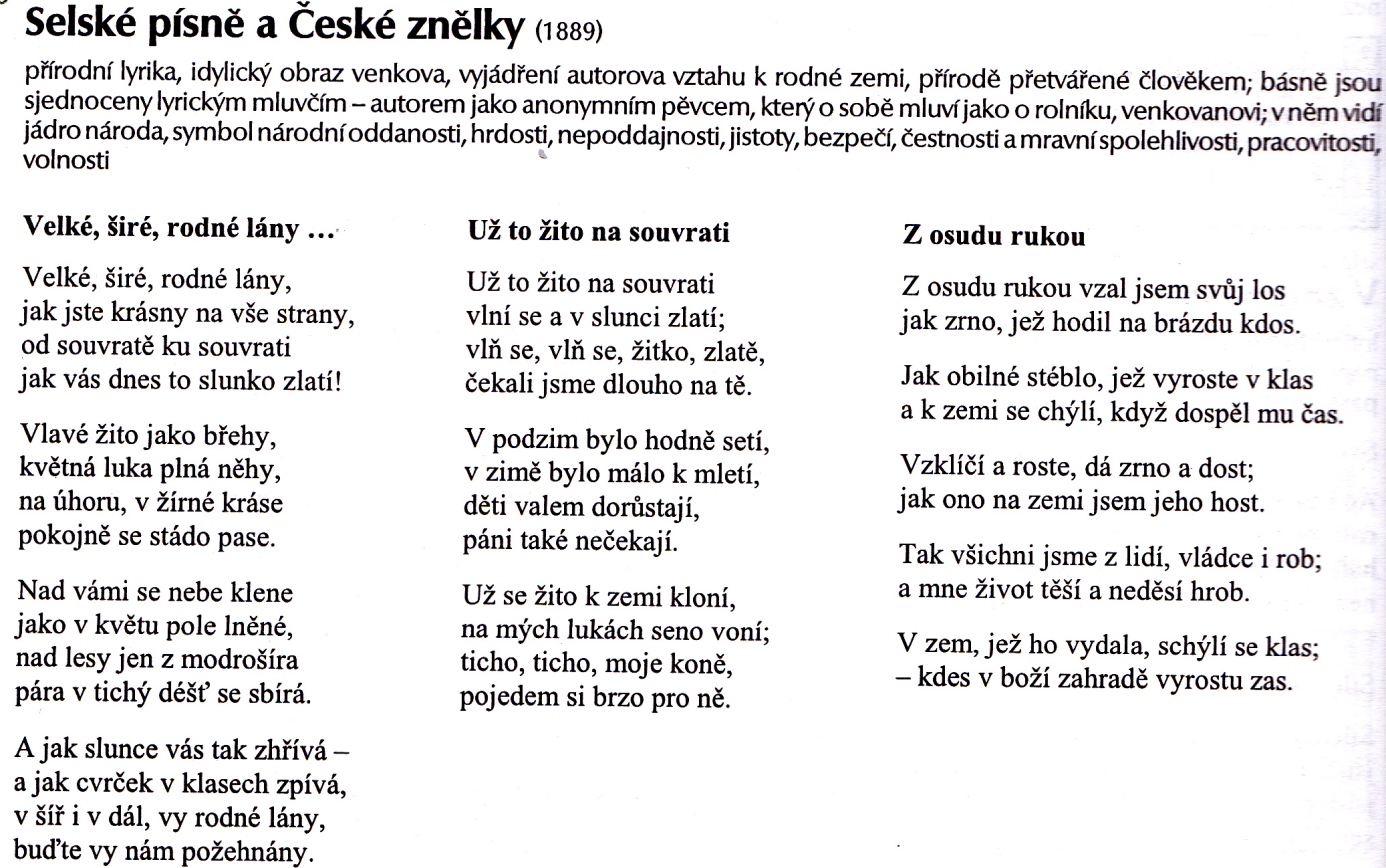 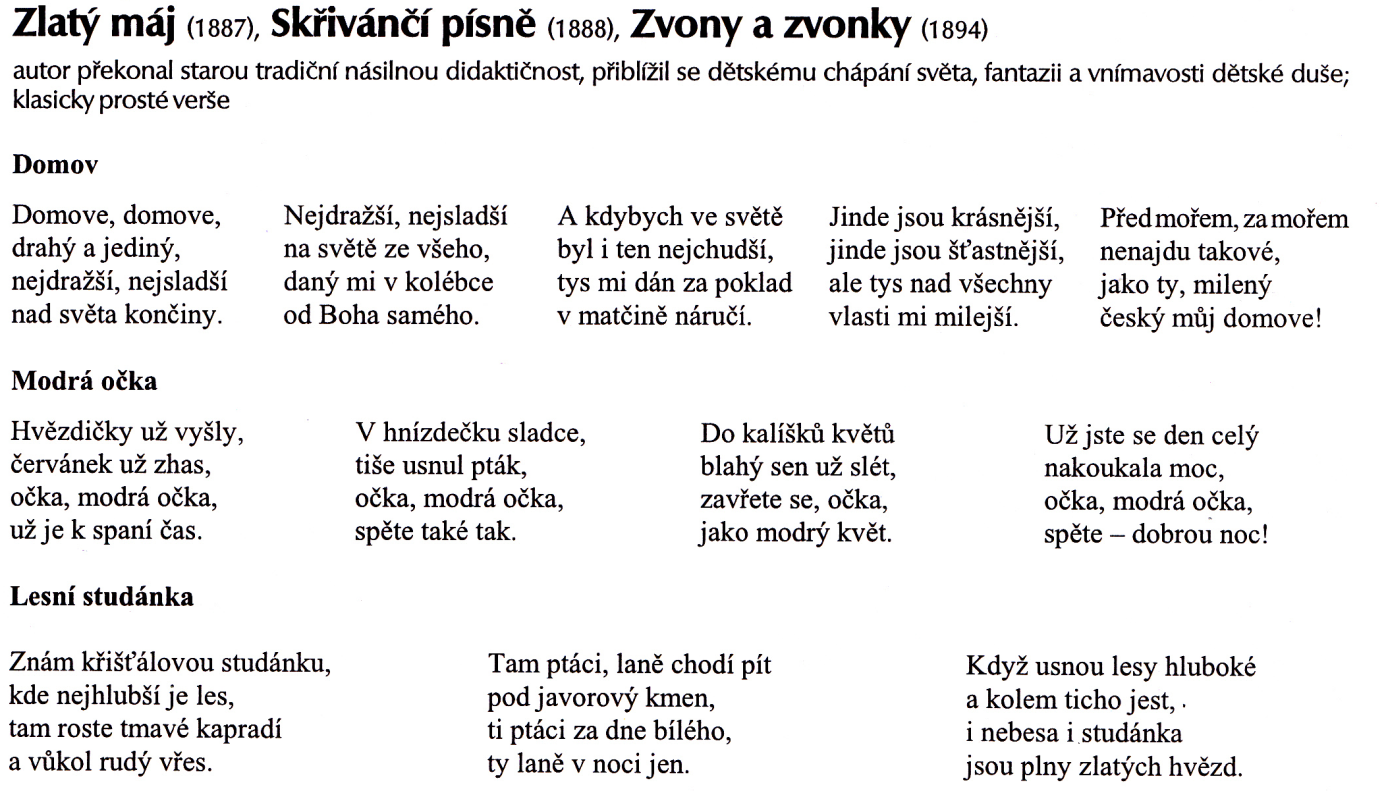 JAROSLAV VRCHLICKÝ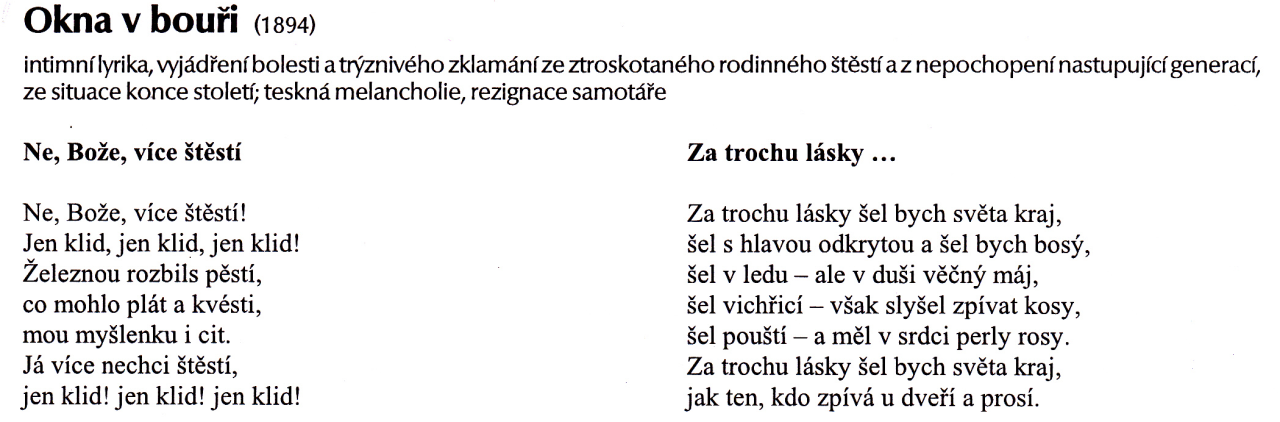 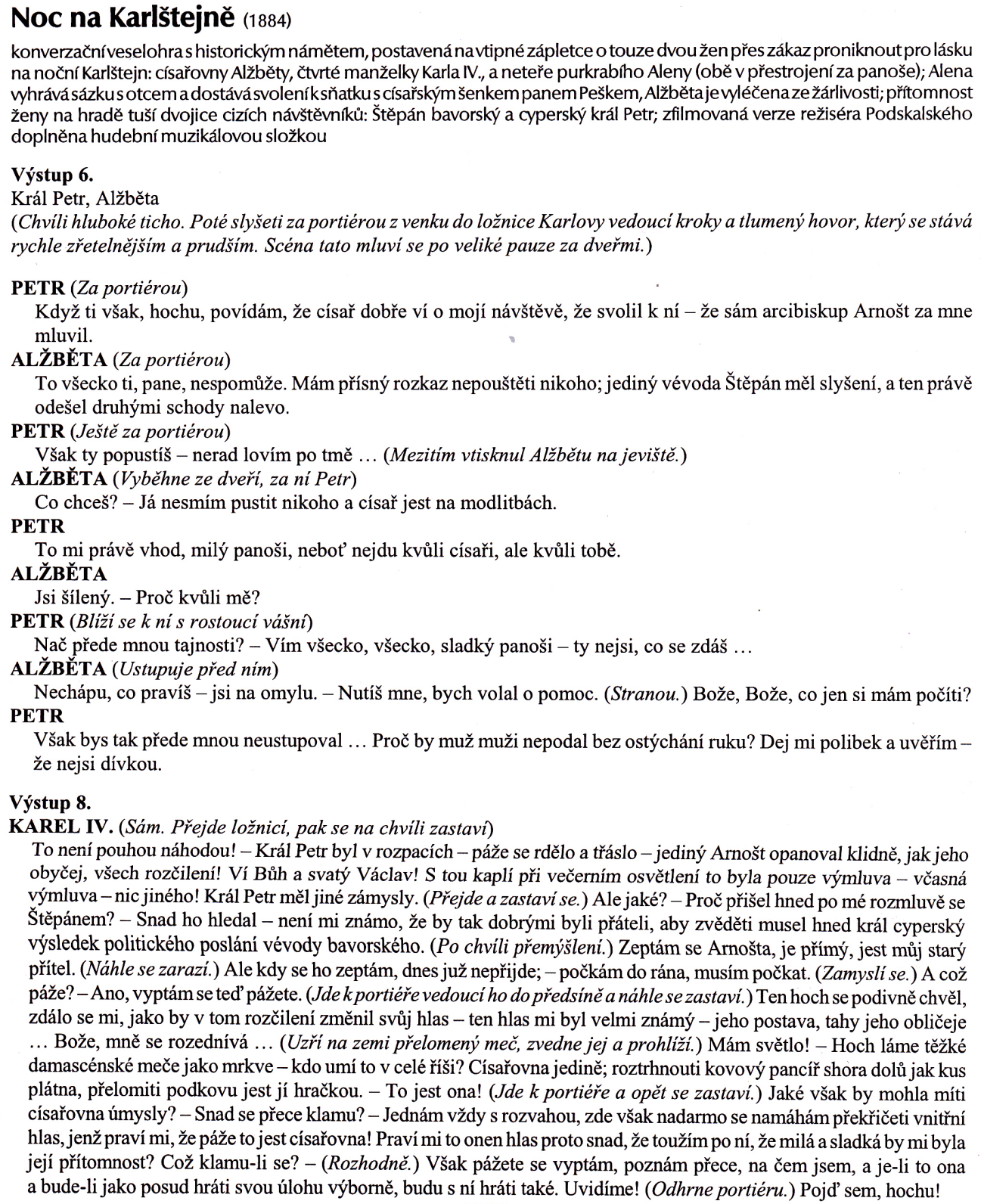 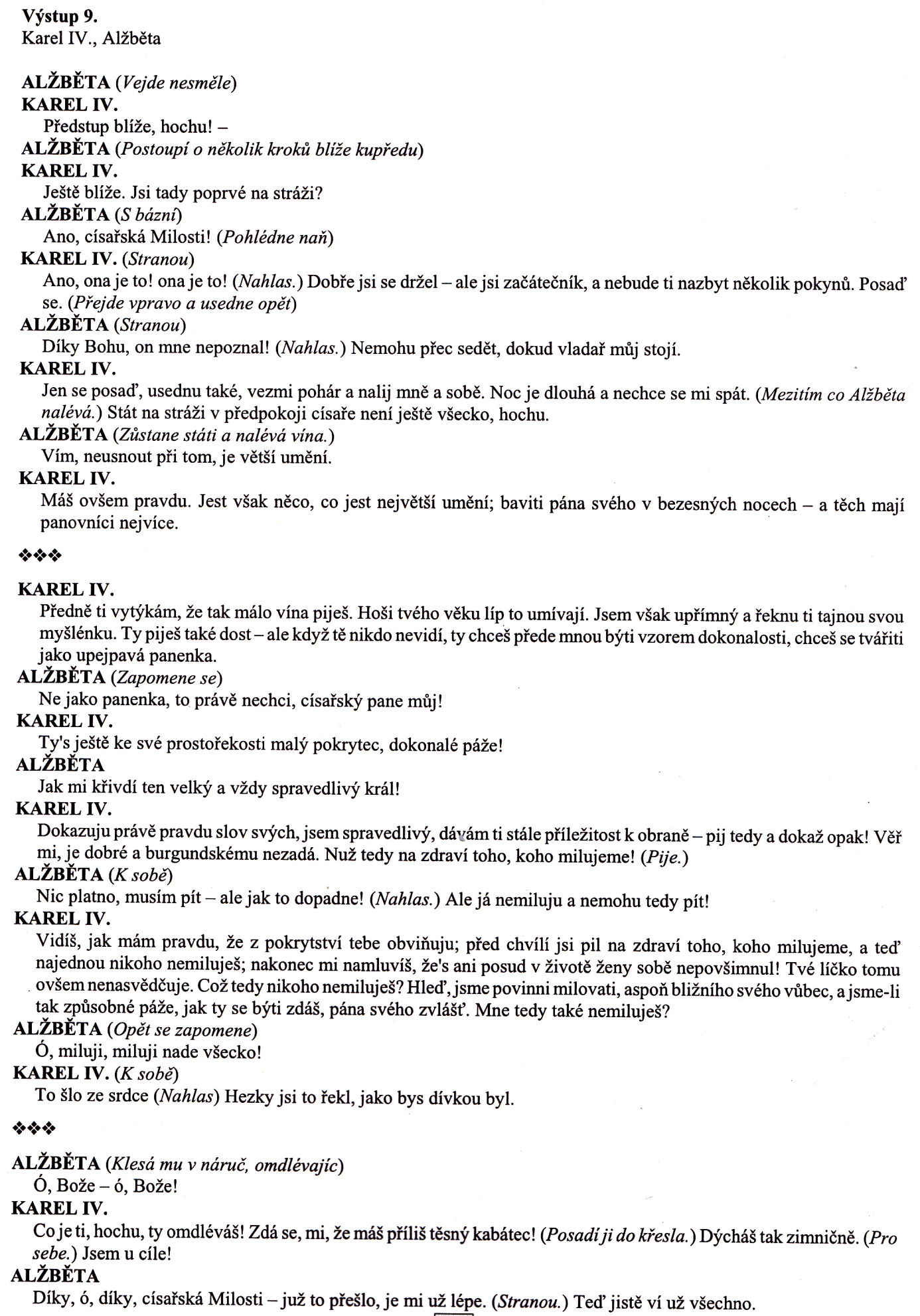 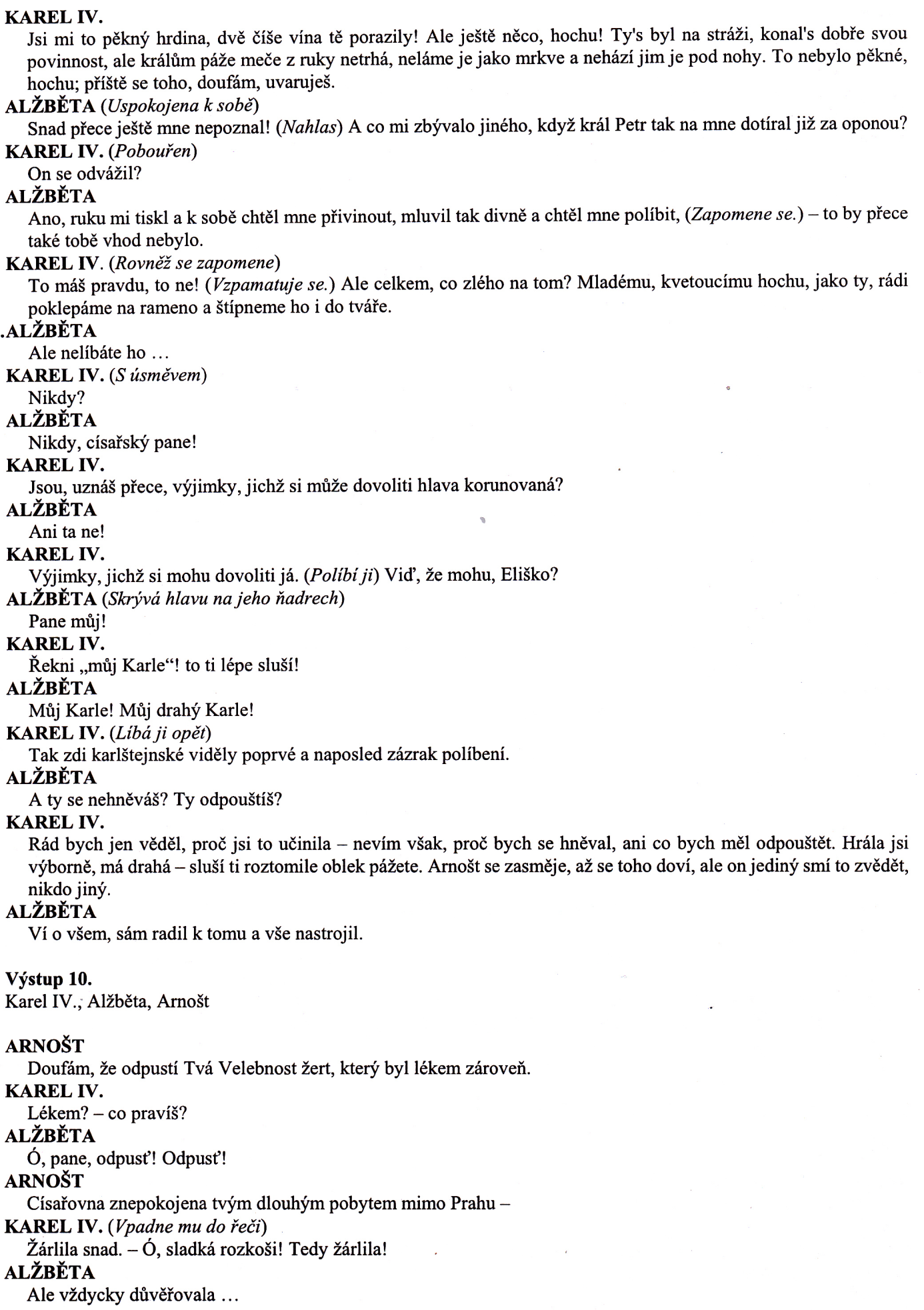 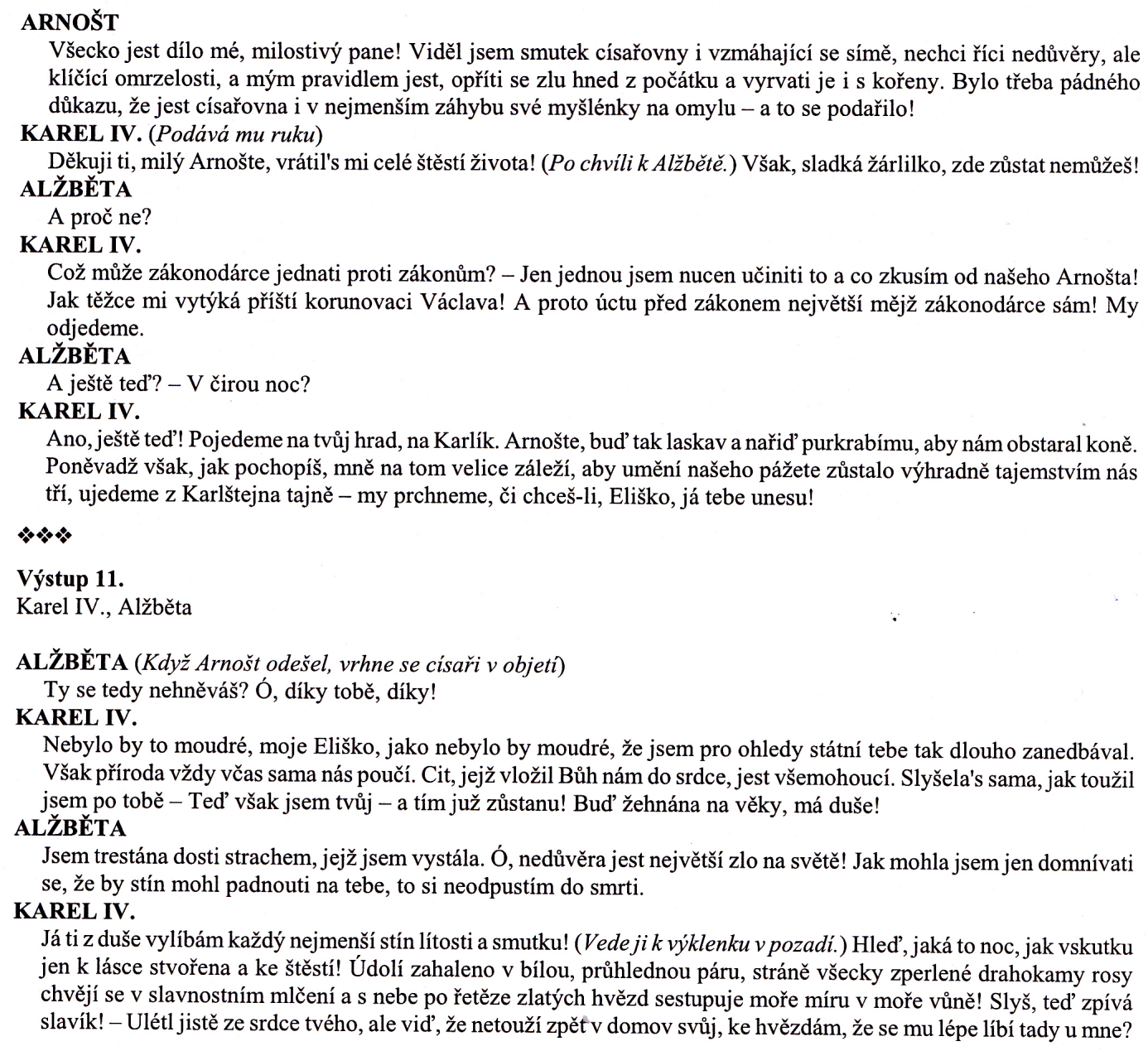 